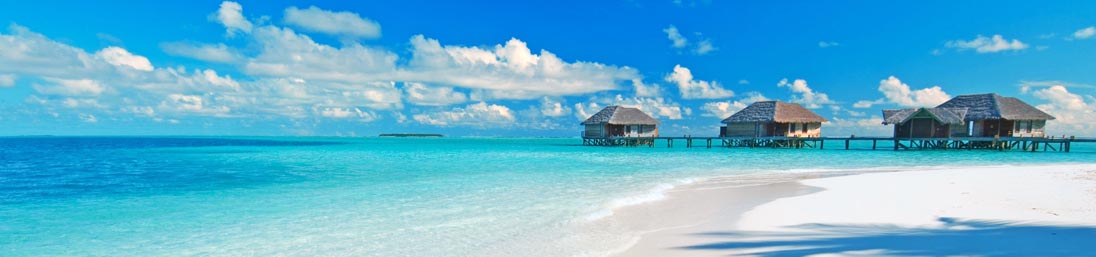 AUGUST2025